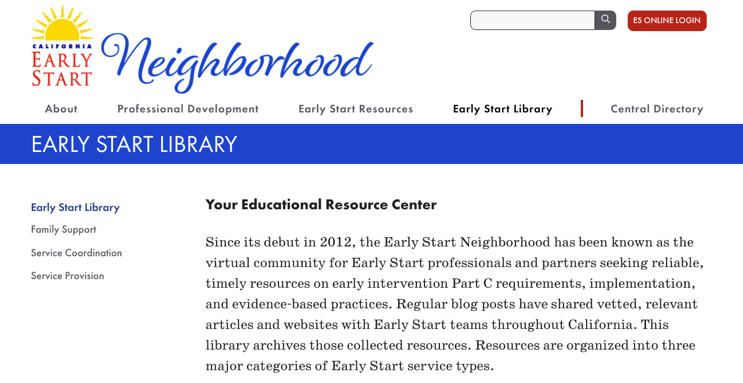 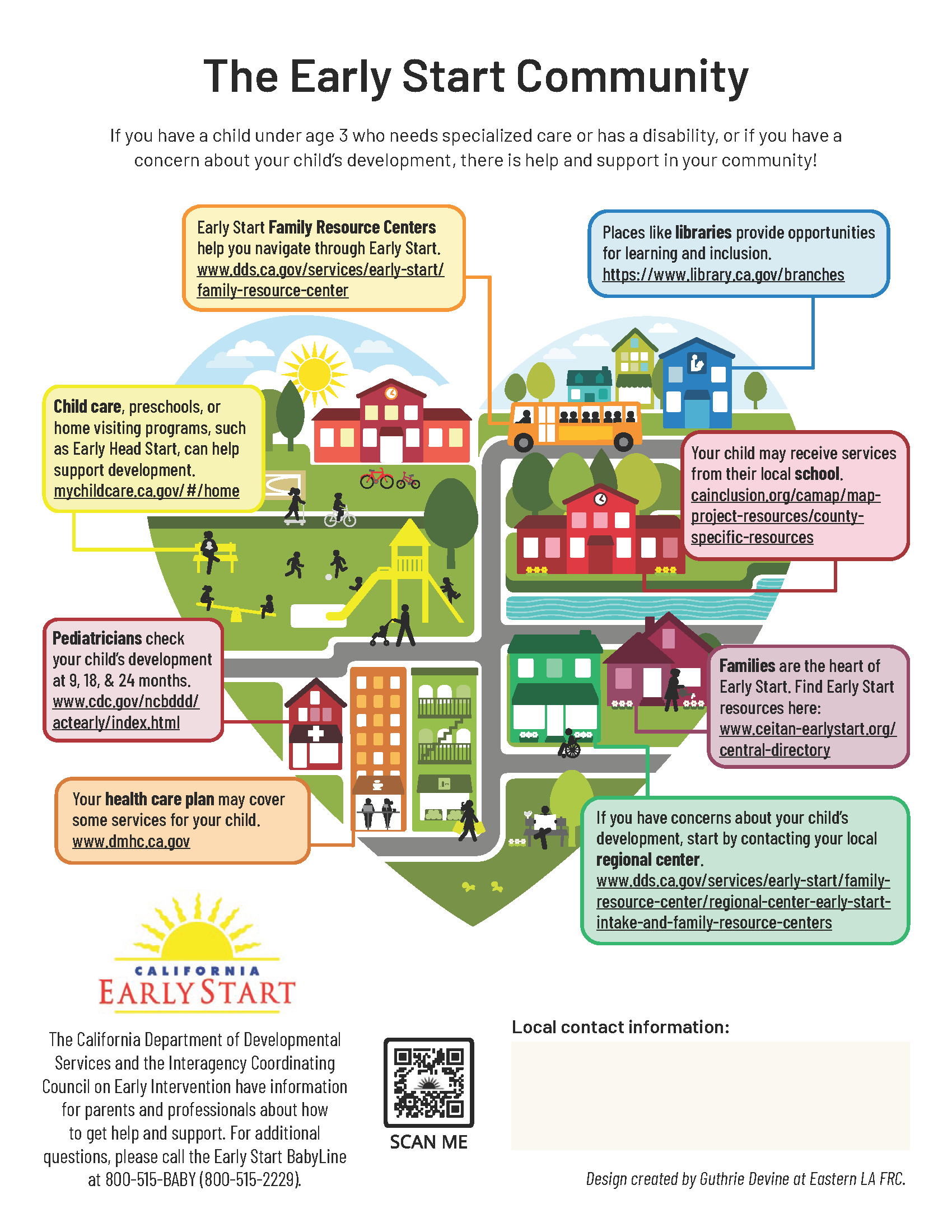 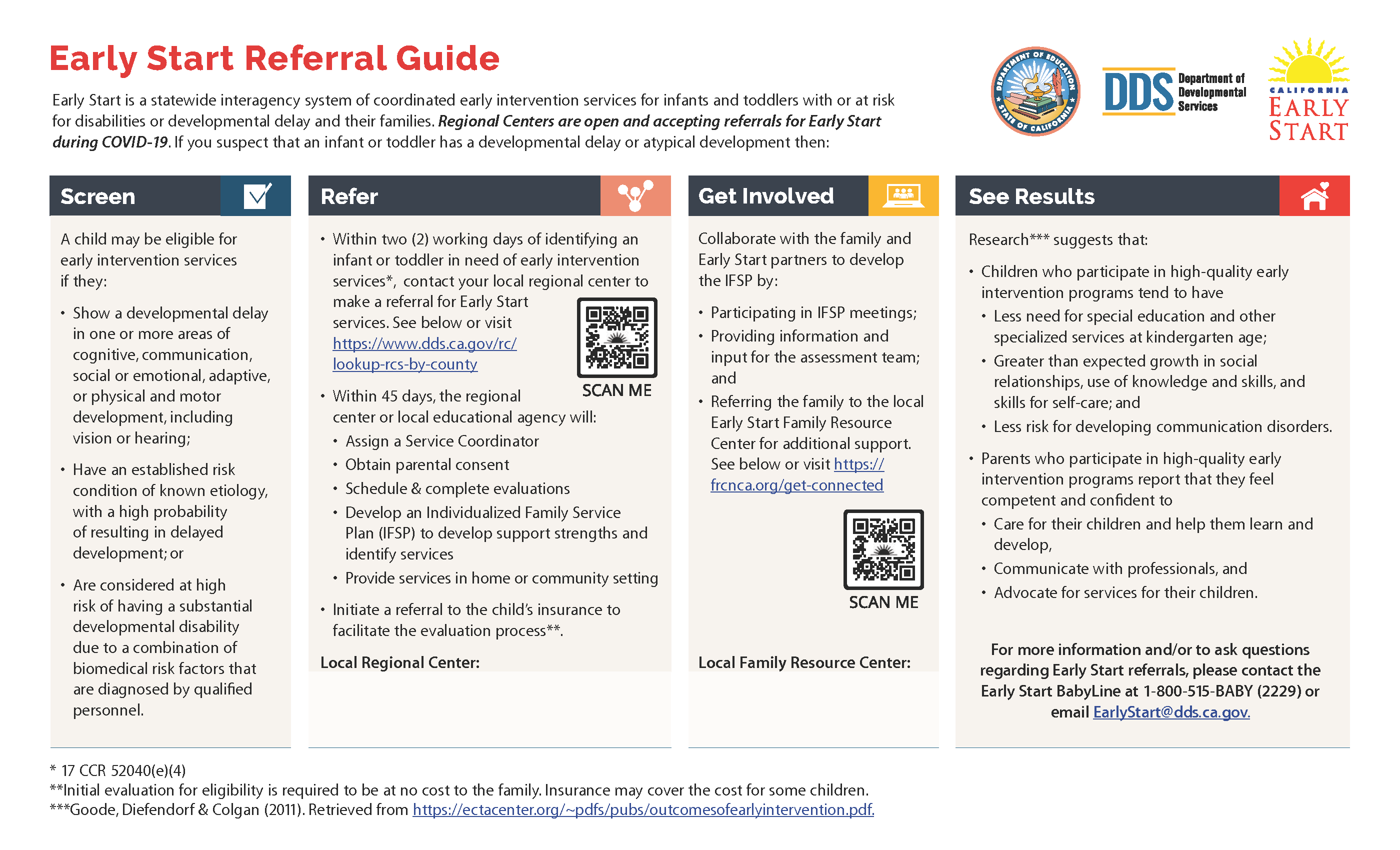 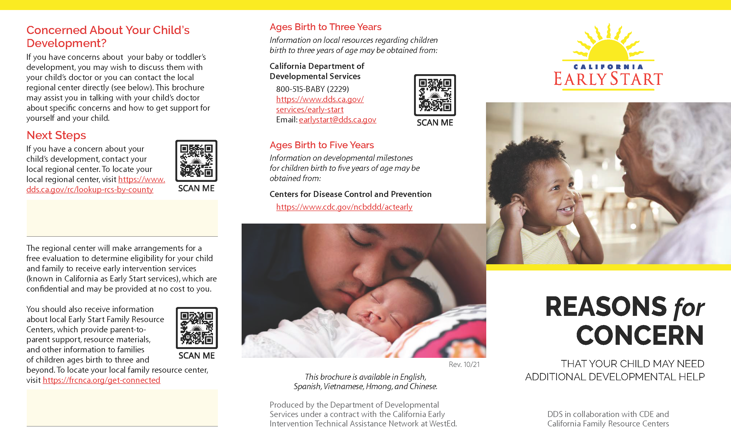 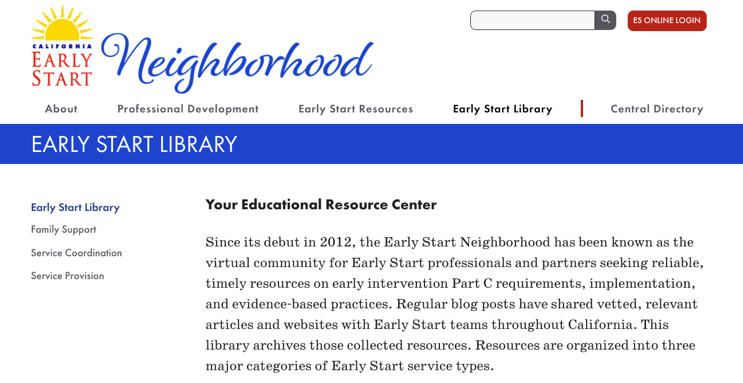 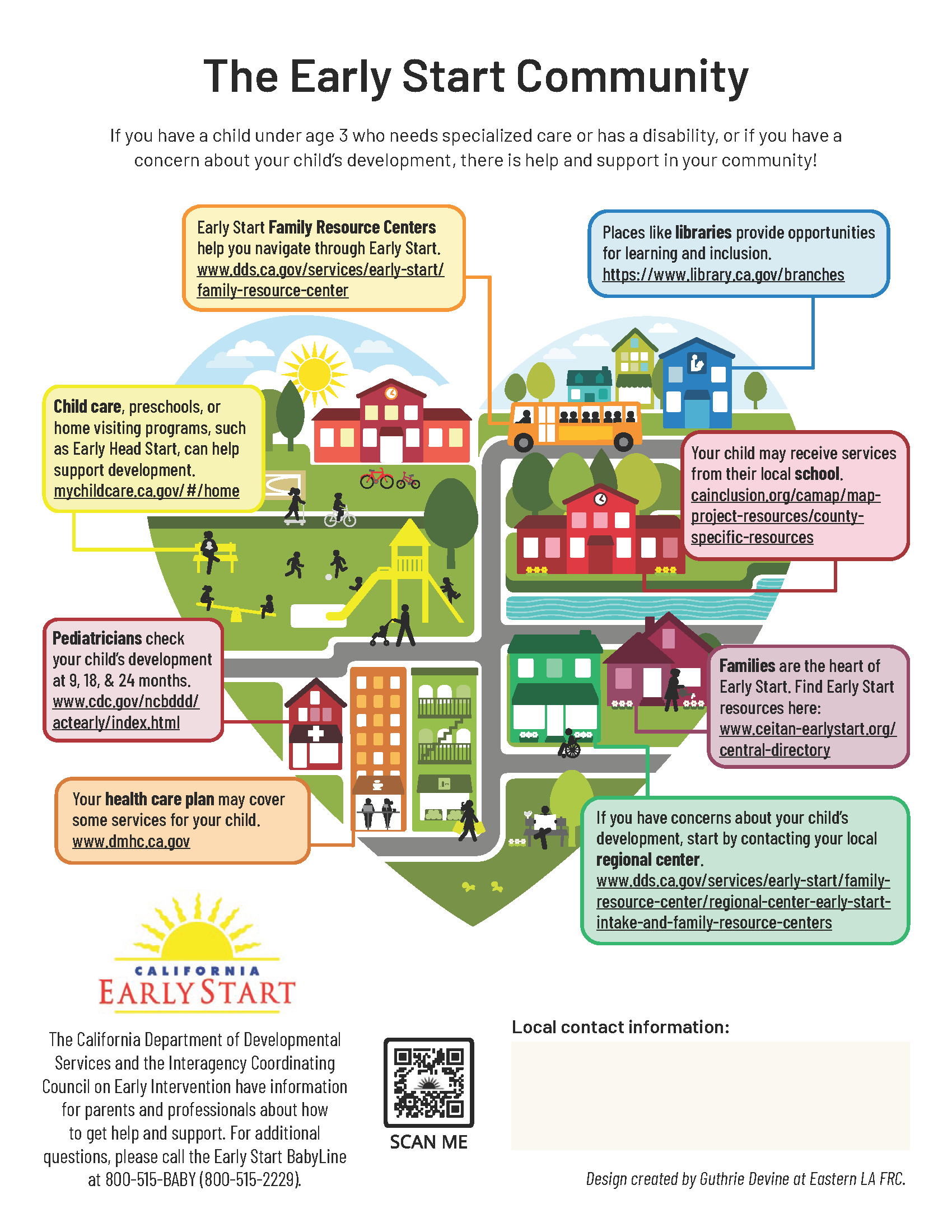 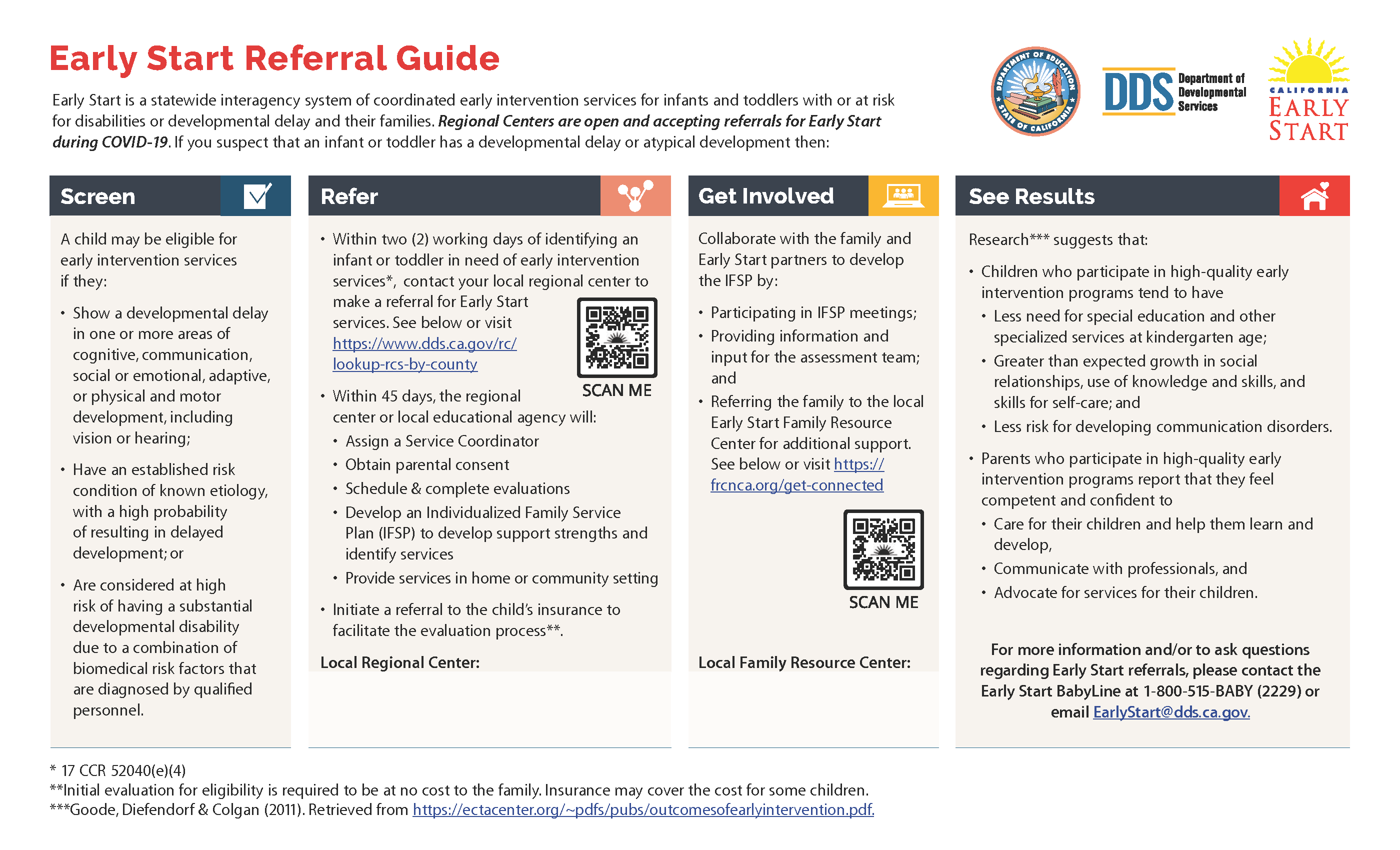 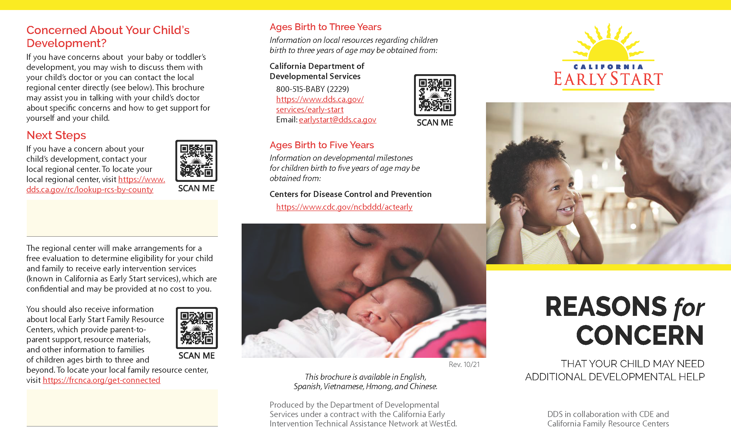 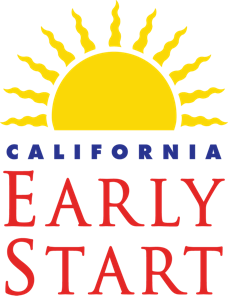 California Early Start Outreach Resources Toolkit Media & Communications Toolkit for the Use of  Early Start Outreach ProductsThis guide was prepared under Contract HD 229006, from the California Department of Developmental Services (DDS).  The content does not necessarily reflect the views or policies of DDS, nor does mention of trade names, commercial products, or organizations imply endorsement by the State of California.About This ToolkitThis toolkit was designed to provide California Early Start (IDEA Part C early intervention) agencies and community partners with the guidance, foundational messaging, materials, and media to execute awareness and outreach efforts for the Early Start program within local communities throughout the state.  The State-produced materials included in this guide are available for ordering, download, or embedding on Early Start partner agency websites and at no cost.What’s Included in This Toolkit?Descriptions of each of the Early Start products available.Links to PDF resources for download or ordering in printed hard copies.Media links or embed codes to Early Start public service video and audio recordings.Instructions or advice for use of individual products.How to Access the Print Resources and Place an OrderAll resources intended for print in this toolkit are available to order in hard copy and/or for download at https://earlystartneighborhood.org/resources/resources-for-outreach-child-find-and-education/outreach-and-child-find-materials/.  There is no charge for ordering materials.  The cart method for ordering, provided on the website, allows tracking of requests and inventory and generates data related to local outreach efforts and needs.  All printed materials are available in English and Spanish versions; additional language options vary across resources and formats.How to Access and Obtain Video ResourcesVideo resources are accessible through a securely maintained video platform, Vimeo. The optimal strategy for disseminating the videos is to use the embed codes provided. Embedding the video from the private Vimeo account 1) preserves captioning choices that are a function of the video platform, 2) avoids redirection and ad placement that may occur for viewers if the video is placed on YouTube, and 3) generates data that facilitates annual reporting to the Office of Special Education Programs (OSEP) about Early Start outreach activities.  Video resources may also be shared on social media outlets or downloaded for showing on personal computers. Instructions for embedding, sharing, and downloading are included on appropriate resource pages.Questions?For questions or technical concerns about the resources provided in this toolkit, please contact esorders@wested.org for assistance.Outreach ProductsEarly Start Community Infographic [poster]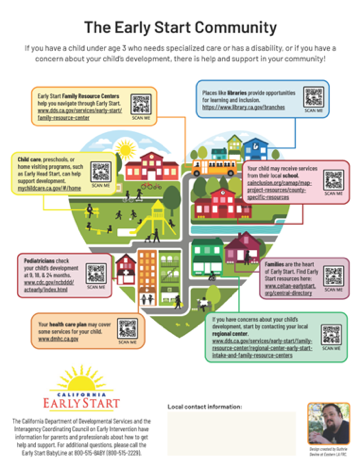 Description: This resource presents Early Start within the context of other service systems.  In addition to links to information about Early Start, the resource provides links to other agencies that provide services to young children and their families in communities throughout California.Format: Large format (17 x 22 in.), full-color poster with QR codes linking to agency websites to provide the viewer with additional information about each service area/system shown. Who should receive this resource: Operators of locations where parents and children congregate, as listed below.Where to distribute this resource: Health care waiting roomsChildcare centers School communal areasOther public service agency office waiting areas (e.g., Social Security, WIC, Unemployment, DMV) Retail and restaurant locations (may be displayed on bulletin boards and in windows)Transportation hubsLibraries, fitness centers, and other public spaces where families may congregateBefore distributing this resource: Add agency contact information to the space in the bottom right-hand corner of the poster:Write in the agency name, website address, phone number, and/or name of a contact person; orAffix a label with the agency name, website address, phone number, and/or contact person’s name in the space provided; orUse a pre-made rubber stamp to print the agency name, website address, phone number, and/or contact person’s name in the space provided. Use a QR code generator (online) to produce a QR code unique to your agency that may be printed on labels and affixed to the poster in the ‘Local contact information’ space so that viewers may scan the code to access your website.Available language versions:Printed: English and Spanish Downloadable PDF: English and SpanishClick on this link to order either Print or Digital Versions Early Start Community Infographic [handout]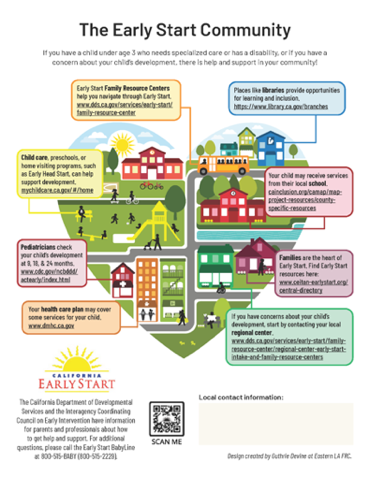 Description: This resource presents Early Start within the context of other service systems.  In addition to links to information about Early Start, the resource provides links to other agencies that provide services to young children and their families in communities throughout California.Format: Letter-sized (8 ½ x 11 in.), full-color handout with QR codes linking to agency web sites to provide viewer with additional information about each service area/system shown. Who should receive this resource: Parents and other primary caregivers of very young children.Where to distribute this resource: Community resource and information fairsHealth care waiting rooms, childcare centersOther public service agency office waiting areas (e.g., Social Security, WIC, Unemployment, DMV) Bulletin boards and windows in retail and restaurant locationsLibraries, fitness centers, and other public spaces where families may congregateAs attachments to emails to familiesAs a page in a PDF newsletter or other publicationAs a downloadable resource on an agency websiteBefore distributing this resource: Add an agency website and phone number in the space in the lower right-hand corner:Click on the form field in the PDF and type in the agency name, website address, phone number, and/or the name of a contact person; orAffix a label with the agency name, website address, phone number, and/or contact person’s name in the space provided; orUse a pre-made rubber stamp to print the agency name, website address, phone number, and/or contact person’s name in the space provided. Available language versions: Printed: English, Spanish and ChineseDownloadable PDF: English, Spanish, Arabic, Armenian, Chinese, Farsi, Hmong, Korean, Russian, Tagalog, VietnameseClick on this link to order either Print or Digital VersionsEarly Start Family Resource Center Guide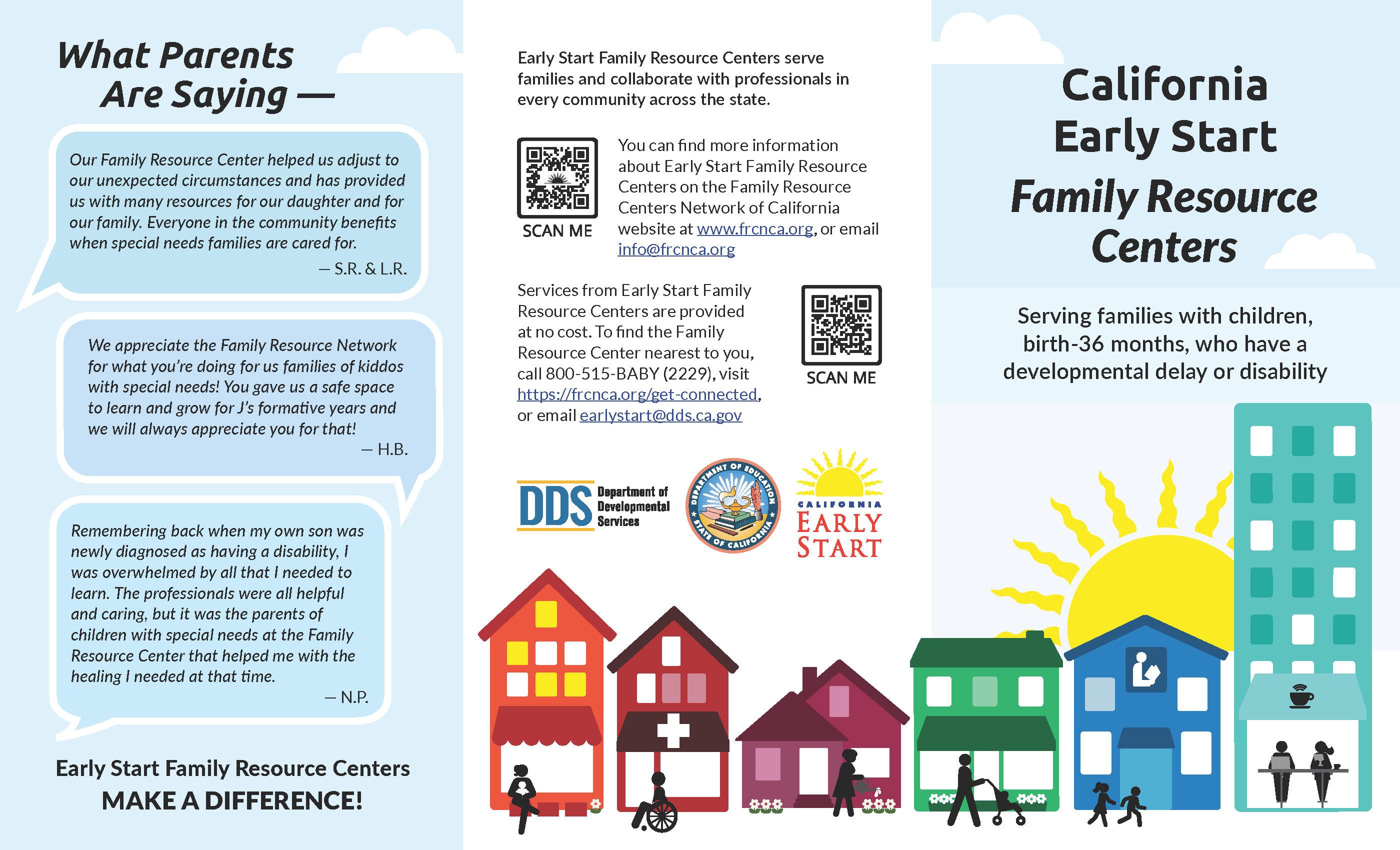 Description: This resource presents information about the Early Start-funded family resource centers within California.  It provides links to web pages and online directories with contact information for local Early Start family resource centers.Format: Legal-sized (8.5 x 14 in.), full-color tri-fold handout with QR codes linking to agency websites to provide viewer with additional information. Who should receive this resource: Parents and primary caregivers of children eligible or potentially eligible for Early Start.Where to distribute this resource: Early Start service coordinators:Directly to families during the Early Start intake processIn outreach packets to primary referral sources (e.g., pediatricians, family practice physicians, childcare providers). Primary referral sources may be found at:Health care facilitiesChildcare centers Local educational agencies, including school and district officesFamily resource center community outreach personnel:Public settings where families of young children may be reached:Community resource and information fairs Health care waiting roomsChildcare centers School communal areasOther public service office waiting areas (e.g., Social Security, WIC, Unemployment, DMV) Libraries, fitness centers, and other public spaces where families may congregateInformation packets for local and state decision makers when educating them about issues of and services for families of children with or at risk for developmental delays or disabilitiesOther Early Start partners:As attachments to emails to familiesAs a page in a PDF newsletter or other publicationAs a downloadable resource on an agency or community website with other links to Early Start information Before distributing this resource: If printing and folding manually,Print on legal-sized white paper.With page 2 (side showing 3 photos) facing up, Fold right edge in to meet right edge of bottom-left photo (father and infant playing on the floor).  “What Parents are Saying—” will be showing.Fold left edge over to cover “What Parents are Saying—” and reveal front of flyer.Available language versions: Printed: English and Spanish Downloadable PDF: English, Spanish, Arabic, Russian, and VietnameseClick on this link to order either Print or Digital VersionsReasons for Concern Brochure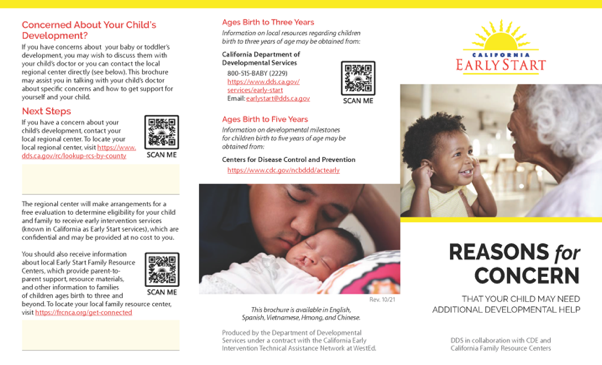 Description: This resource presents information about risk factors, developmental milestones, and links to agencies that provide Early Start information, supports, and services for families of children with or at risk for developmental delays or disabilities. Format: Legal-sized (8.5 x 14 in.), full-color tri-fold handout with QR codes linking to agency websites and the Family Resource Centers Network of California.  Who should receive this resource:  Parents and caregivers who have questions about the development of a child under the age of three.Where to distribute this resource: Directly to families, accompanied by a discussion and opportunity to ask
questions, during the Early Start intake processIn outreach packets to primary referral sources (e.g., pediatricians, family
practice, childcare providers).  Primary referral sources may be found at:Health care facilitiesChildcare centers Local educational agencies, including school and district officesOther public service agency office waiting areas (e.g., Social Security, WIC, Unemployment, DMV) As attachments to emails to families who have questionsAs a downloadable resource on an agency or community website with other links to Early Start information Before distributing this resource: Add local regional center and/or Early Start family resource center contact information to the spaces provided in the left-hand column of page 1 of the PDF:Click on the form field in the PDF and type in the agency name, website address, phone number, and/or name of a contact person; orAffix a label with the agency name, website address, phone number, and/or contact person’s name in the space provided; orUse a pre-made rubber stamp to print the agency name, website address, phone number, and/or contact person’s name in the space provided.Before distributing this resource: If printing and folding manually,Print on legal-sized white paperWith page 2 (side without photos) facing up,1.	Fold right edge in to meet right edge of bottom-left photo.  “Concerned About Your Child’s Development?” and two QR codes will be showing.2.	Fold left edge over to cover the two QR codes and reveal front of flyer.Available language versions: Printed: English, Spanish, and Chinese (Simplified)Downloadable PDF: English, Spanish, Arabic, Chinese (Simplified), Hmong, Korean, Russian, Tagalog, and VietnameseClick on this link to order either Print or Digital VersionsA Family Introduction to California Early Start 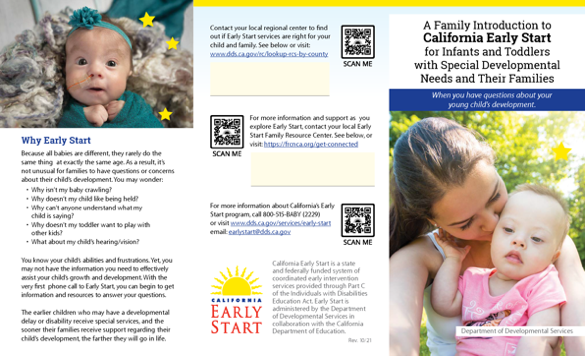 Description: This resource presents information about the Early Start program, including a very brief description of the referral, assessment, and planning processes.  Links are provided to webpages and online directories for additional information about Early Start.Format: Legal-sized (8.5 x 14 in.), full-color tri-fold handout with QR codes linking to agency websites to provide viewers with additional information. Who should receive this resource: Parents and primary caregivers of children eligible or potentially eligible for Early Start. Where to distribute this resource: Early Start service coordinators: Directly to families during the Early Start intake processIn outreach packets to primary referrals sources (e.g., pediatricians, family practice physicians, childcare providers)Family resource center community outreach personnel: Public settings where families of young children may be reached:Community resource and information fairs Health care waiting roomsChildcare centers School communal areasOther public service office waiting areas (e.g., Social Security, WIC, Unemployment, DMV) Libraries, fitness centers, and other public spaces where families may congregateInformation packets for local and state decision makers when educating them about issues of and services for families of young children who have or are at risk for developmental delay or disabilityOther Early Start partners:As attachments to emails to familiesAs a downloadable resource on an agency or community website Before distributing this resource: Add local regional center contact information to the top space and/or local Early Start family resource center to the second space in the middle column on page 1 of the PDF: Click on the form field in the PDF and type in the agency name, contact information, and/or name of a contact person; orAffix a label with the agency name, contact information, and/or contact person’s name in the space provided; orUse a pre-made rubber stamp to print the agency name, contact information, and/or contact person’s name in the space provided. If printing and folding manually:Print on legal-sized white paperWith page 2 (side showing 3 steps) facing up, 1.	Fold right edge in to meet right edge of bottom-left photo.  Baby’s face and “Why Early Start” will be showing.2.	Fold left edge over to cover “Why Early Start” and reveal front of flyer.Available language versions: Printed: Chinese, English, Spanish, and VietnameseDownloadable PDF: English, Spanish, Chinese (Simplified), Arabic, Korean, Russian, and VietnameseClick on this link to order either Print or Digital VersionsEarly Start Referral Guide (Reasons to Refer)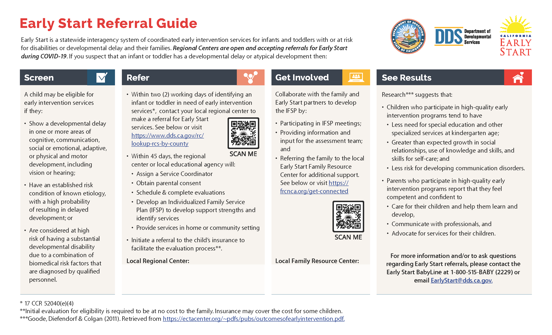 Description: This resource presents information about the screening and referral process for the Early Start program, information on warning signs professionals who work with very young children should look for, and links to webpages and online directories with contact information for local Early Start lead agencies and family resource centers. Format: Legal-sized (8.5 x 14 in.), a full-color handout with QR codes linking to agency websites for additional program information. Who should receive this resource: Professionals, especially pediatricians, family practitioners, childcare center directors, childcare providers, etc., who work with and observe the
development of children under the age of three. Where to distribute this resource: Hospitals, including prenatal and postnatal care facilitiesPhysicians’ offices and health care clinics, both private and public facilitiesChildcare resource and referral (R&R) agenciesChildcare settingsSocial service agencies frequented by familiesBefore distributing this resource: Add regional center contact information to the space in the “Refer” column and/or local family resource center contact information to the space in the “Get Involved” column:Click on the form field in the PDF and type in the agency name, contact information, and/or the name of a contact person; orAffix a label with the agency name, contact information, and/or contact person’s name in the space provided; orUse a pre-made rubber stamp to print the agency name, website address, phone number, and/or contact person’s name in the space provided. Available language versions: Printed: English and SpanishDownloadable PDF: English, Spanish, Chinese (Simplified), Armenian, Farsi, Hmong, Korean, Tagalog, and Vietnamese Click on this link to order either Print or Digital Versions“The Story of Max” Animated Video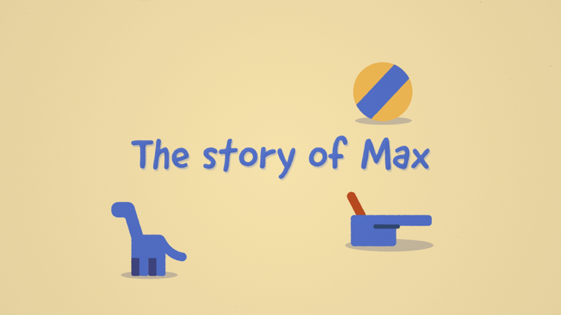 Description: The Story of Max is a guide to the California Early Start system through the lens of a family.  It places the viewer in the shoes of parents who have concerns about their child’s development and follows them from referral to IFSP and the start of services.  Format: 3-minute, animated video Who should receive this resource: Parents whose child has been identified, and parents who are interested in learning about the Early Start intake and planning process.Where to distribute this resource: Agency websitesAgency social media pages or postings, including Facebook and TwitterCommunity events or presentations where the video may be played on a laptopHow to distribute this resource: To embed the video:Choose the HTML editing tool on the web page, post, or section. It usually opens through an icon that looks like this: <> Find the spot in the HTML code where the video will be placed.Copy the code after the version colon below: For English version: <div style=”padding:56.25% 0 0 0;position:relative;”><iframe src=”https://player.vimeo.com/video/618197694?h=fe82248d10&amp;badge=0&amp;autopause=0&amp;player_id=0&amp;app_id=58479” frameborder=”0” allow=”autoplay; fullscreen; picture-in-picture” allowfullscreen style=”position:absolute;top:0;left:0;width:100%;height:100%;” title=”The Story of Max”></iframe></div><script src=”https://player.vimeo.com/api/player.js”></script>For the Spanish version: <div style="padding:56.25% 0 0 0;position:relative;"><iframe src="https://player.vimeo.com/video/618208826?h=69b375e33c&amp;badge=0&amp;autopause=0&amp;player_id=0&amp;app_id=58479" frameborder="0" allow="autoplay; fullscreen; picture-in-picture" allowfullscreen style="position:absolute;top:0;left:0;width:100%;height:100%;" title="La Historia de Max"></iframe></div><script src="https://player.vimeo.com/api/player.js"></script>To download the video or to share on various social media platforms,Use the links below to navigate to Vimeo, where the videos are stored.Click on the 3 dots on the upper right of the screen, next to the Embed button. 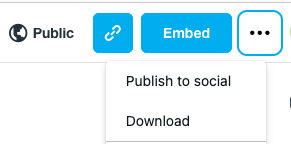 Choose “Publish to social” or “Download” and follow the onscreen prompts.Links to available language versions: English SpanishEarly Start Public Service Announcement (PSA) VideosDescription: These public service announcements (PSA) describe how the first three years of a child’s life are critical to their overall development.  The videos list some developmental skills to look for and describe how to request information about Early Start through an 800 number if a parent has questions or concerns about a child’s development. The PSA is available in two versions: Former Surgeon General’s Message: Dr. Nadine Burke Harris delivers the message.Parents Give Advice: Parents of children who have received Early Start services deliver the message.Format: 2-minute videos, with closed captions/subtitles in English and Spanish Who should receive this resource: Parents and caregivers who may observe developmental delays or have questions about the development of infants and toddlers in their care.Where to distribute this resource: Agency websitesAgency social media pages or postings, including Facebook and TwitterCommunity events or presentations where the video may be played on a laptopLocal television stations as a public service announcementHow to distribute this resource: To embed the video:Choose the HTML editing tool on the web page, post, or section. It usually opens through an icon that looks like this: <> Find the spot in the HTML code where the video will be placed.Copy the code after the version colon:Former Surgeon General’s Message: <div style="padding:56.25% 0 0 0;position:relative;"><iframe src="https://player.vimeo.com/video/514553837?h=6fbb57e541&amp;badge=0&amp;autopause=0&amp;player_id=0&amp;app_id=58479" frameborder="0" allow="autoplay; fullscreen; picture-in-picture" allowfullscreen style="position:absolute;top:0;left:0;width:100%;height:100%;" title="Former Surgeon General&amp;#039;s Message."></iframe></div><script src="https://player.vimeo.com/api/player.js"></script>Parents Give Advice: <iframe src="https://player.vimeo.com/video/567719100?h=37f666a5bd" width="640" height="360" frameborder="0" allow="autoplay; fullscreen; picture-in-picture" allowfullscreen></iframe>To download the video or to share on various social media platforms,Use the links below to navigate to Vimeo, where the videos are stored.Click on the 3 dots on the upper right of the screen, next to the Embed button. Choose “Publish to social” or “Download” and follow the onscreen prompts.Links to videos: Former Surgeon General's MessageParents Give Advice video Additional ResourcesNeighborhood Blog Posts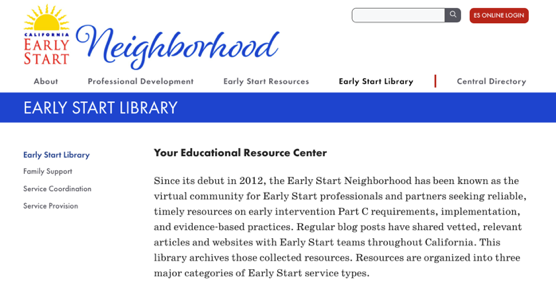 Description: The Early Start Neighborhood is a virtual community for Early Start professionals and partners seeking training, technical assistance, and resources on early intervention Part C requirements, implementation, and evidence-based practices. One feature of the Neighborhood is the bi-weekly blog, highlighting research and resources specifically curated for their relevance to the Early Start community.Format: Links to websites and online resources from trusted sources, including federal and state agencies, national technical assistance centers, and established professional organizations focusing on services for very young children and their families.Who should receive these resources: Depending on the blog post,Colleagues and community partners who work with very young children and their familiesParents and caregivers of infants and toddlersHow to share these resources: To share with colleagues and community partners:Forward the Neighborhood update email with the original blog post.Review recent blog posts during staff or community meetings.Share the Neighborhood URL (earlystartneighborhood.ning.com) and encourage staff and community partners to sign up to receive blog posts.Add a Neighborhood Facebook or Twitter feed to a website. To share with parents and caregivers:Forward the email with the original blog post.Review recent blog posts during home visits.Review recent blog posts during parent support group meetings.Share the Neighborhood URL (earlystartneighborhood.ning.com) and encourage parents and caregivers to follow the blog page to receive notifications about recent posts.Add research and resources from blog posts to program newsletters.Calendar of Awareness CampaignsMany programs and associations have established specific and recurring time periods in which they promote awareness of a cause, condition, or group of children or families. The awareness campaigns typically last for an entire month but some may be implemented during a specific week or on a special day. Below are two lists of campaigns: 1) Campaigns listed by month and 2) Campaigns listed alphabetically by focus with time periods noted.Awareness Calendar by Month:June:Aphasia Awareness MonthNational Congenital CMV Awareness MonthScleroderma Awareness MonthJune 12th – International Children’s DayJune 24th – Helen Keller Deafblind Awareness WeekPTSD Awareness DayJuly:National Fragile X Awareness MonthNational Cleft and Craniofacial Awareness and Prevention MonthJuly 22nd - National Fragile X Awareness DayAugust:Children’s Eye Health and Safety MonthGastroparesis Awareness MonthSpinal Muscular Atrophy Awareness MonthAugust 7th – World PVNH Disorder Awareness DaySeptember:Baby Safety MonthHydrocephalus Awareness MonthNewborn Screening Awareness MonthReye’s Syndrome Awareness MonthTraumatic Brain Injury Awareness MonthNational Rehabilitation Awareness Celebration (3rd week of Sept)September 25th – International Ataxia Awareness DayOctober:Blindness Awareness MonthNational Down Syndrome Awareness MonthLearning Disabilities Awareness MonthPhysical Therapy MonthRett Syndrome Awareness MonthSensory Awareness MonthOctober 2nd – Child Health DayOctober 5th – World Cerebral Palsy Day
October 13th – World Sight DayNovember:Epilepsy Awareness MonthFamily Caregivers MonthPrematurity Awareness MonthNovember 7th – World Prematurity DayNovember 20th – Universal Children’s DayDecember:Safe Toys and Gifts MonthDecember 2nd – Special Education DayDecember 3rd – International Day of Persons with DisabilitiesJanuary:National Birth Defects Awareness MonthJanuary 4th – World Braille DayJanuary 24th – Moebius Syndrome Awareness DayFebruary:AMD/Low Vision Awareness MonthChildren’s Dental Health MonthFeeding Tube Awareness WeekMarfan Awareness MonthFebruary 13th – Duchenne Muscular Dystrophy Awareness WeekFebruary 15th – International Angelman DayFebruary 28th – Rare Disease DayMarch:Cerebral Palsy Awareness MonthDevelopmental Disabilities Awareness MonthMultiple Sclerosis Awareness MonthTrisomy Awareness MonthSpread the Word to End the Word DayMarch 21st – World Down Syndrome DayMarch 25th – Cerebral Palsy Awareness DayMarch 26th – Purple Day for Epilepsy AwarenessApril:Autism Awareness MonthOccupational Therapy MonthStress Awareness MonthApril 2nd – World Autism Awareness DayMay:Better Hearing and Speech MonthPrader-Will Syndrome Awareness MonthWilliams Syndrome Awareness MonthMay 4th - National Childhood Stroke Awareness DayMay 13th – Cornelia de Lange Syndrome Awareness DayAwareness Campaigns (Alphabetically)-A-AMD/Low Vision Awareness Month (February)Asphasia Awareness Month (June)Autism Awareness Month (April)-B-Baby Safety Month (September)Better Hearing and Speech Month (May)Birth Defects Awareness Month (January)Blindness Awareness Month (October)-C-Cerebral Palsy Awareness Day (March 25th)Cerebral Palsy Awareness Month (March)Children’s Dental Health Month (February)Children’s Eye Health and Safety Month (August)Child Health Day (October 2nd)Cornelia de Lange Syndrome Awareness Day (May 13th)-D-Deafblind Awareness Week (Helen Keller) (June 24th)Developmental Disabilities Awareness Month (March)Down Syndrome Awareness Month (October)Duchenne Muscular Dystrophy Awareness Week (February 13th)-E-Epilepsy Awareness Month (November)Epilepsy Awareness (Purple Day) (March 26th)-F-Family Caregivers Month (November)Feeding Tube Awareness Week (February 6-10th, 2023)Fragile X (National) Awareness Day (July 22nd)Fragile X Awareness Month (July)-G-Gastroparesis Awareness Month (August)-H-Hydrocephalus Awareness Month (September)-I-International Angelman Day (February 15th)International Children’s Day (June 12th)International Ataxia Awareness Day (September 25th)International Day of Persons with Disabilities (December 3rd)-L-Learning Disabilities Awareness Month (October)-M-Marfan Awareness Month (February)Moebius Syndrome Awareness Day (January 24th)Multiple Sclerosis Awareness Month (March)-N-National Childhood Stroke Awareness Day (May 4th)National Cleft and Craniofacial Awareness and Prevention Month (July)National Congenital CMV Awareness MonthNational Rehabilitation Awareness Celebration (3rd week of September)Newborn Screening Awareness Month (September)-O-Occupational Therapy Month (April)-P-Physical Therapy Month (October)Prader-Will Syndrome Awareness Month (May)Prematurity Awareness Month (November)PTSD Awareness Day (June)-R-Rare Disease Day (February 28th)Rett Syndrome Awareness Month (October)Reye’s Syndrome (September)-S-Safe Toys and Gifts Month (December)Scleroderma Awareness Month (June)Sensory Awareness Month (October)Special Education Day (December 2nd)Spinal Muscular Atrophy Awareness Month (August)Stress Awareness Month (April)-T-Traumatic Brain Injury Awareness Month (September)Trisomy Awareness Month (March)-U-Universal Children’s Day (November 20th)-W-Williams Syndrome Awareness Month (May)World Autism Awareness Day (April 2nd)World Braille Day (January 4th)World Cerebral Palsy Day (October 5th)World Down Syndrome Day (March 21st)World Prematurity Day (November 7th)World PVNH Disorder Awareness Day (August 7th)World Sight Day (October 13th)Contact InformationThe Early Start Resources that appear in this Toolkit have been produced by WestEd under the Comprehensive System of Personnel Development and Resources (CSPD-R) contract, from the California Department of Developmental Services (DDS). To download or order resources, visit the website at https://earlystartneighborhood.org/resources/resources-for-outreach-child-find-and-education/outreach-and-child-find-materials/To correspond about resources, email esorders@wested.org For additional resources, visit the DDS Early Start website at https://www.dds.ca.gov/services/early-start/early-start-publications-resources-and-program-guidance/ Social media outlets:Facebook - California Early Start Neighborhood page at https://www.facebook.com/California-Early-Start-Neighborhood-108543204810411Twitter - The Early Start Neighborhood at https://twitter.com/esneighbors